DIPLOMAMUNKA KÉSZÍTÉSTANTÁRGYI ÉS MÓDSZERTANI ÚTMUTATÓA Nemzetközi tanulmányok mesterszak, Vállalkozásfejlesztés mesterszak azon hallgatói számára, akika 2018-2019. tanévben diplomamunkát adnak le, illetvekomplex záróvizsgára jelentkeznekTantárgykód: ZKDIMU00VFV, ZKDIMU00NFVKövetelmény: kritérium követelményKredit érték: 15 kreditA diplomamunkákkal kapcsolatos ügyintézés helye: 1031 Budapest, Záhony utca 7; Hallgatói KözpontÜgyintéző: Szigli Renáta (O114, +36-1-588-8629, rszigli@ibs-b.hu)A konzultációkat a kijelölt belső és külső konzulensek tartják.A tantárgy célja és speciális célkitűzései:A diplomamunka célja annak bizonyítása, hogy a hallgató képes az elsajátított ismeretanyag gyakorlati alkalmazására, az elvégzett munka és az eredmények szakszerű összefoglalására, a témakörbe tartozó feladatok megoldására, önálló, elméleti-szakmai munka végzésére.A diplomamunka speciális célja, hogy a hallgató tanulmányaira támaszkodva, empirikus és/vagy hazai és nemzetközi szakirodalom tanulmányozásával, alkotó jellegű szakmai tudásról adjon számot.A tantárgy tartalma:A választott téma sajátosságainak és a konzulensek útmutatásainak megfelelő tartalom feldolgozása és önálló tudományos mű elkészítése.Kötelező irodalom:Szabó Katalin (2002): Kommunikáció felsőfokon. Budapest, KossuthAjánlott irodalom:Majoros Pál (1997): Kutatásmódszertan. Budapest, Nemzeti TankönyvkiadóA tantárgy teljesítése: A tantárgy elismerésének feltétele a diplomamunka határidőre történő leadása és mindkét bíráló által legalább elégségesre minősítése.A diplomamunkáról, a komplex záróvizsgáról és az oklevélről a Tanulmányi- és Vizsgaszabályzat rendelkezik. A diplomamunka témák meghirdetésének, illetve választásának; tartalmi és formai követelményeinek; védésének, bírálatának, értékelésének, a komplex záróvizsgák lebonyolításának módját – a Tanulmányi és Vizsgaszabályzat mellett – jelen Módszertani útmutató tartalmazza.A DIPLOMAMUNKA TÉMÁK MEGHIRDETÉSE, TÉMAVÁLASZTÁS, KONZULENSEKA diplomamunka témák meghirdetéséről, a témaválasztásról, a konzulensekről, a diplomamunka benyújtásáról, bírálatáról a Tanulmányi és Vizsgaszabályzat rendelkezik.A hallgatónak a mesterképzésben a végzettségét igazoló diploma megszerzéséhez a választott szaknak megfelelő témájú diplomamunkát kell készítenie.A diplomamunka témája olyan gyakorlati feladat komplex vizsgálata, amelynek megoldása lehetővé teszi a képzési célokban megfogalmazott szakmai követelmények ellenőrzését és a tanult módszerek minél teljesebb körű felhasználását.A diplomamunka témák választásaDiplomamunka témák választására és befogadtatására minden évben kétszer van lehetőség:Márciusi komplex záróvizsgára: a záróvizsgát megelőző tanév tavaszi félév februárjában (jelen útmutató mellékletében található időrendi táblázatban megadott határidőre).Júniusi komplex záróvizsgára: a záróvizsgával azonos tanév őszi félév szeptemberében (jelen útmutató mellékletében található időrendi táblázatban megadott határidőre).Komplex záróvizsgájukat az abszolutórium megszerzése után, a két bíráló által elfogadott diplomadolgozat megléte esetén tehetik le.Témaválasztás menete:Moodle rendszer: https://moodle.ibs-b.hu/A határidő elmulasztása esetén is ki lehet tölteni a témaválasztó lapot. Ebben az esetben a választás akkor válik érvényessé, ha a külön eljárási díjat (15000 Ft) átutalja az IBS bankszámlaszámára. A diplomamunka téma elsősorban a meghirdetettek közül választható. Csak olyan téma választható, amelyhez a hallgatók főiskolánkon legalább két tárgyat tanultak(nak). Aki bármilyen okból elmulasztotta az adott témaválasztáshoz tartozó leadási határidőre benyújtani a jóváhagyott téma alapján készülő diplomadolgozatot, de folyamatban van a dolgozat megírása, annak lehetősége van a befogadott téma továbbvitelére a következő dolgozat-leadási időpontig.Témahosszabbítás menete: amennyiben a belső konzulens hozzájárul a téma továbbviteléhez, a konzultációs lapon jeleznie és aláírásával igazolnia kell, hogy a dolgozat abban az állapotban még nem leadható. Ezt a megjegyzést az ügyintézés helyén (ld. 1. oldal) legkésőbb a diplomamunka leadási határidőig be kell mutatni, és a dokumentum fénymásolatát leadni. Ilyenkor a téma újabb befogadtatás nélkül továbbvihető a KÖVETKEZŐ dolgozat-leadási időpontig. A sikeres témahosszabbításról értesítést kap. Póthatáridőre történő témahosszabbító konzultációs lap leadása csak az IBS bankszámlaszámára történő 15000 Ft pótdíj befizetési igazolás leadásával lehetséges!Aki nem kezdte meg a befogadott téma feldolgozását, vagy elmulasztotta a témahosszabbítást, az a következő témaválasztási időpontban köteles új témaválasztó lapot kitölteni még abban az esetben is, ha nem változtatja meg a régit.Diplomadolgozati témák befogadtatására évente kétszer van lehetőség: februárban és szeptemberben. Akinek februárban fogadták el a témáját, dolgozatát az azonos év november végén kell leadnia, záróvizsgája a következő év márciusban lesz. A szeptemberben befogadott témákhoz tartozó leadási határidő következő év március vége, a hozzá tartozó záróvizsga időpontja ezt követő június.A hallgatók maguk is javasolhatnak a szakirányuknak megfelelő diplomamunka témát. Az erre vonatkozó témaválasztást ugyanúgy kell bejelenteni, illetve jóváhagyatni, mint a meghirdetetteket. Az egyedi témák elfogadásáról az Oktatási és Kutatási Központ dönt.A hallgató nem utasítható el, ha a meghirdetett témák közül választ és minden más előírásnak megfelelt.A választott téma módosítására a belső konzulens, a szakirányfelelős, valamint a befogadó tantárgycsoport vezetőjének aláírásával ellátott, az ügyintézés helyére (ld. 1. old.) eljuttatott kérelem alapján van lehetőség. Erre vonatkozó formanyomtatványt ezen dokumentum mellékletében talál, melyben meg kell jelölni az eredeti és az új diplomamunka témát, valamint a változtatás okát is. Ez alapján az ügyintéző rögzíti a témaváltást. A téma módosítása legkésőbb a diplomamunka beadása előtt 2 hónappal lehetséges. A tudományos diákköri dolgozat elfogadható diplomamunkának, amennyiben a formai és tartalmi követelményeknek megfelel és a Tudományos Diákköri Tanács erre a TDK konferenciát követő 1 héten belül javaslatot tesz. A dolgozatok elfogadásáról, illetve átdolgozásuk szükségességéről az Oktatási és Kutatási Központ vezetője dönt.Közös téma együttes kidolgozása esetén a diplomamunka bevezetőjében a szerzőknek jelezni kell, hogy ki melyik részét írta a műnek. Az ilyen munka esetében az egyes szerzőtársaknak a saját részük vonatkozásában teljesíteni kell a terjedelmi korlátok minimumát. A szerzőtársaknak a záróvizsgán az egész dolgozatot kell egyenként megvédeni.A diplomamunka bizalmas kezelését (titkosítását) kérheti az a szervezet, amelynek a bizalmas adatait a szerző a dolgozat írásakor felhasználta. A nyilvános cégadatok nem képezhetik a titkosítás alapját. A kérelmet az ügyintézés helyén (ld. 1. old.) kell benyújtani hivatalos levél formájában, két eredeti példányban – melyből egyet aláírás után visszaadunk – legkésőbb a diplomamunka leadásakor. A bizalmas kezelés (titkosítás) a diplomamunkára vonatkozik, nem a záróvizsgára. A titkosított dolgozatba betekinthetnek: a konzulensek, a bírálók, a befogadó tantárgycsoport vezetője, a diplomamunkával foglalkozó ügyintézők, a Záróvizsga Bizottság tagjai és jegyzője. Titkosítás esetén nem kerülhet sor a dolgozat könyvtári kihelyezésére, elektronikus formában sem lehet azt hozzáférhetővé tenni. A bizalmas kezelés 3 évre szól.Diplomamunka titkosítására vonatkozóan ezen útmutató melléklete tartalmaz egy titkosítási kérelem mintát.KonzulensekAz Oktatási és Kutatási Központ a diplomamunka elkészítésének segítésére konzulenst/konzulenseket jelöl ki. Belső konzulens kijelölése kötelező. A „belső” konzulens az intézménnyel munka-, vagy egyéb jogviszonyban álló oktató, kutató kell legyen, a másik „külső” konzulens lehet a főiskolával munka-, illetve egyéb jogviszonyban nem álló felsőoktatási, vagy a diplomamunka témájának megfelelő felsőfokú végzettségű gyakorlati szakember. A konzulens feladatai: a szakdolgozó munkájának szakmai és módszertani irányítása, segítése; a felhasznált szakirodalom relevanciájának eldöntése, megfelelő szakirodalom ajánlása; javaslatok megtétele; a munka ütemezése.A konzulens a hallgatóval közösen egyeztetett időpontokban köteles legalább öt alkalommal a hallgató rendelkezésére állni. A szakdolgozó részéről a konzultációt kötelező igénybe venni a munka megkezdésekor – ez az időpont azonban nem lehet később, mint a diplomamunka leadását megelőző 2 hónap -, a nyers kézirat elkészültekor és a diplomamunka köttetésre történő leadása előtt. A konzulens az igénybevett konzultációs alkalmakról konzultációs lapot tölt ki, amelyben jelzi a konzultáció időpontját, tárgyát, illetve az adott feladatot, valamint írásban csatolja a konzultációs folyamattal kapcsolatos megjegyzéseit.A DIPLOMAMUNKA BENYÚJTÁSAA diplomamunka leadására – a képzéstől függően – évente kétszer van lehetőség: a márciusi komplex záróvizsgára a megelőző év novemberében, a júniusi komplex záróvizsgára azonos év márciusában.A diplomamunkát az ügyintézés helyén (ld. 1. old.) kell benyújtani. A következők együttes megléte esetén tekintendő a diplomamunka benyújtottnak: két példány bekötött diplomamunka, egy példány magyar, és egy példány idegen nyelvű annotáció (bekötés nélkül, külön borítóval ellátva és összetűzve, egy-egy lefűzhető irat tasakban), kitöltött és aláírt konzultációs lap, továbbá minden említett anyag feltöltve a Moodle rendszerbe. Mindkét annotáció maximális terjedelme 1,5 oldal, alaki követelményei megegyeznek a diplomamunkáéval. Az idegen nyelvű annotáció nyelve nincs megszabva, azonban a diplomamunka belső borítóján a magyar mellett minden esetben angolul kell a címet írni.Az önálló munka tényét igazoló – aláírt – nyilatkozatot mindkét példány diplomadolgozatba be kell köttetni a belső borító után, lapszámozás nélkül. A diplomadolgozat címét minden beadott dokumentumban angol nyelven is fel kell tüntetni! A leadott diplomadolgozati példányok közül az egyiket a hallgató a sikeres komplex záróvizsgát követően visszakapja.A diplomamunka leadási határidők ezen útmutató mellékletében, A diplomamunka készítésével és a komplex záróvizsgával kapcsolatos teendők rendje elnevezésű táblázatokban találhatók meg Amennyiben a dolgozatot csak póthatáridőre sikerül leadni, az előző pontban felsorolt dokumentumokon kívül le kell adni egy, az IBS bankszámlaszámára történő 15000 Ft átutalásáról szóló igazolást. Azok a hallgatók, akik bármilyen okból elmulasztották a beadási határidőt, komplex záróvizsgát csak a következő záróvizsga időszakban tehetnek.A diplomamunka értékelésére és osztályozására az Oktatási és Kutatási Központ két bírálót kér fel. Bíráló lehet felsőoktatási, vagy a diplomamunka témájának megfelelő felsőfokú végzettségű gyakorlati szakember. A két bíráló közül az egyik lehet valamelyik konzulens. A bírálatot (a megadott formanyomtatványon), a diplomamunka értékelésével, osztályzatával és a záróvizsgán megválaszolandó (legalább két) kérdéssel együtt, az ügyintézőhöz (ld. 1. old.) kell eljuttatni. Ha a bírálók egyike elégtelen érdemjegyet adott, vagy a két értékelés között két érdemjegynél nagyobb a különbség, harmadik bírálatra van szükség. Ha a diplomamunka kettő elégtelen bírálatot kapott, a hallgató nem bocsátható záróvizsgára. Minden más esetben a végleges osztályzatról – a bírálók által megállapított érdemjegyek figyelembevételével – a Záróvizsga Bizottság (továbbiakban: ZVB) dönt.A bírálók értékelését, valamint a feltenni javasolt kérdéseket a jelöltekhez a záróvizsgát 8 nappal megelőzően el kell juttatni. A beérkezett bírálatokat a tanulmányi rendszerben, vagy a témaválasztó lapon megadott e-mail címre küldi ki az ügyintéző.Ha a dolgozatot a Záróvizsga Bizottság minősíti elégtelenre, akkor a hallgatónak a dolgozatot át kell írnia, vagy újat kell készítenie és a védést meg kell ismételnie.A DIPLOMAMUNKA TARTALMI ELEMEI, SZERKEZETI FELÉPÍTÉSE ÉS ALAKI KÖVETELMÉNYEIA diplomamunka általánosan előírt tartalmi elemeiVonatkozó szakirodalom feldolgozása.Helyzetelemzés, helyzetértékelés (a vizsgálandó probléma leírása, illetve körülhatárolása, esetleg az adott cég, vállalkozás bemutatása).A probléma megoldás alternatív lehetőségeinek feltárása és ismertetése (összehasonlító értékelés).A legkedvezőbb megoldás kiválasztása és indoklása.A javasolt megoldás kidolgozása, a megvalósítás feltételeinek elemzése és ütemezése.A várható eredmények komplex értékelése: következtetések és javaslatok.A továbbfejlesztés lehetőségei és irányai.Saját primer (kvalitatív és kvantitatív) és szekunder kutatás elvégzése jelentősen növeli a diplomamunka értékét.A diplomamunka szerkezeti felépítése, leggyakoribb részei (a kötelező elemek kiemeltek)Cím (esetenként alcím) magyar és angol nyelven, a szerző neve,az elkészítés dátuma,ha publikálásra kerül – a kiadó megnevezése,dedikáció,köszönetnyilvánítások,nyilatkozat a szerzői jogok betartásáról,tartalomjegyzék,előszó,bevezetés, hipotézis megfogalmazása,a téma (tárgy, probléma, módszer) szakirodalmának áttekintése,a dolgozatban alkalmazott megközelítés (elméleti keret, módszerek) jellemzése,a saját eredmények megfelelő tartalmi tagolásban való kifejtése,az eredmények megvitatása (alátámasztás, kételyek, cáfolatok, egybevetések),az eredmények végső összefoglalása (a hipotézisek beigazolódása vagy elvetése), következtetések, gyakorlati ajánlások,utószó – az eredményekből kiinduló további lehetséges tennivalók, kutatások megemlítése (esetleg a hallgató jelzi, hogy idő, pénz, akadályoztatások miatt milyen hiányokat lát munkájában az eredeti célkitűzésekhez képest),irodalomjegyzék,függelékek,Mutatók.A diplomamunka alaki követelményeiA diplomamunkátt A/4-es formátumú, minimum 80g/m2 minőségű fehér színű papíron, szövegszerkesztővel írva, MS WORD-ben kell elkészíteni. A papírnak csak az egyik oldalára lehet nyomtatni.A terjedelem a mesterképzésben 100.000-128.000 karakter legyen (szóközzel), amely nem foglalja magába a borítót, a nyilatkozatot, a tartalom- és irodalomjegyzéket, valamint a mellékleteket.A lap bal oldalán 3 cm, a jobb oldalon valamint fent és lent 2,5 cm széles margót kell hagyni.A diplomamunkát sorkizártan, 12-es betűnagysággal kell írni Arial Narrow vagy Times New Roman betűtípussal.A sortávolság 1,5-es.A fő fejezetek nyomtatását új lapon kell kezdeni. Az oldalszámozást arab számokkal, a diplomamunka első oldalaként szereplő tartalomjegyzéktől kezdve folyamatosan kell végezni. Az oldalszámok a lap közepére, felülre kerüljenek.A dolgozat külső és belső borítóját a melléklet szerint kell elkészíteni.A belső borító után a szerzői jogok betartásáról szóló nyilatkozatot kell a dolgozat mindkét példányába bekötni, majd a tartalomjegyzékkel folytatni.A hivatkozásokat sorszámozott lábjegyzetben, a forrás pontos megjelölésével, 10-es betűnagysággal kell elkészíteni.A diplomamunkát két példányban, bekötve kell beadni. A kötés színe: fekete, dombornyomott arany betűkkel vagy sötétkék, dombornyomott ezüst betűkkel kell, hogy legyen. A jelölteknek a diplomamunka annotációját magyar- és idegen nyelven is be kell adni. A diplomamunkát és az annotációkat tartalmazó CD-t tokban, a konzultációs lapot, illetve az egy-egy példányban kinyomtatott magyar és idegen nyelvű annotációt bekötés nélkül, összetűzve egy-egy lefűzhető irat tasakban kell a dolgozathoz mellékelni.A bibliográfia (irodalomjegyzék)Lehetőleg teljes körűen tájékoztassa az olvasót arról, hogy a dolgozat megírásához a hallgató mely művekre támaszkodott, honnan szerzett lényeges ismereteket.Tartalmazza mindazon műveket, amelyekből a hallgató idézetet közölt, vagy amelyekre lábjegyzetben hivatkozott. Az idézet nem lehet hosszabb, mint amennyi az idézett gondolat sérülésmentes megértéséhez szükséges.Tartalmaznia kell azokat a munkákat, amelyekből egy-egy részletkérdés bővebb tárgyalása megtalálható,mindezen szempontok alapján a hallgató a bibliográfiát részekre tagolhatja.Tartalmazhatja azokat a munkákat, amelyeket a hallgató különösképpen az olvasó figyelmébe ajánl a téma egészével vagy valamely részletével kapcsolatban.A felhasznált irodalom támassza alá a releváns hazai és külföldi szakirodalom egyforma mélységű ismeretét.A felhasznált irodalomnak legalább 60 %-ban magyar és idegen nyelvű szakkönyvek és szakfolyóiratokból kell állnia.A bibliográfiai adatleírásra néhány szigorú követelmény van érvényben.Bibliográfiai tételek adatleírása (kötelező elemek)A hivatkozott irodalom - azoknak a műveknek a betűrendes jegyzéke, amelyekre a szövegben konkrét vagy tartalomra való utalás történik - közvetlenül a befejezés után következik. Ugyanannak a szerzőnek a publikációit évszám szerinti sorrendben kell felsorolni. Ha a cím névelővel kezdődik, a névelőt nem kell figyelembe venni: pl. a „The Financial Times (2006)” folyóiratot az „F” betűhöz kell sorolni, s ugyanígy a „The Economist” címűt az „E” betűhöz.ea) Önálló művek. A szerző(k) neve, zárójelben a kiadás éve, a mű címe (mindig dőlt betűvel, utána ponttal), a kiadás száma, a kiadás helye, a kiadó neve.Például, magyar szerző esetében:Csáki György (2007): A nemzetközi gazdaságtan és a világgazdaság alapjai. 3. kiad. Budapest, Napvilág. Idegen szerzőknél is előrekerül a vezetéknév, ezt követi vesszővel elválasztva a személynév. A mű eredeti címét is közölni kell.Például, külföldi szerző esetében:Smith, Eliot. R. – Mackie, Diane M. (2002): Szociálpszichológia. (Social Psychology) Budapest, Osiris.eb) Tanulmánykötetben, gyűjteményes kötetben megjelent írás. A szerző(k) neve, a mű címe a fentiek szerint, majd az „In:” szócska után a szerkesztő(k) neve, és a kötet címe, kiadás helye és kiadó neve, a tanulmány első és utolsó oldala.Például:Sárközy Tamás (2008): 2007 gazdasági jogalkotásáról – előrelépések, ellentmondások, nyitott kérdések. In: Sándor Péter, Vass László (szerk.): Magyarország politikai évkönyve 2007-ről 2. köt. Budapest, Demokrácia Kutatások Alapítvány, 203–245. old.ec) Könyvfejezet: Szerző(k), évszám, fejezet címe dőlt betűvel. In: szerkesztő(k) neve, a könyv címe, a fejezet első és utolsó oldalaPéldául:Murányi Lajos (2001): A bibliográfiától az adatbázisig. In: Horváth Tibor - Papp István (Szerk.): Könyvtárosok Kézikönyve. 2.: Feltárás és visszakeresés. Budapest, Osiris, 297-375. old.ed) Folyóiratcikkek: A szerző(k) neve, zárójelben a mű keletkezésének dátuma, a cikk címe dőlt betűvel, a periodika neve, évfolyama, száma és az oldalszám.Például:Barát Tamás (2004): A „bizalom tolmácsai” avagy a reputáció építése. CEO Magazin, IX. évf. 4. sz. 1–16. old. Külföldi szerző esetén is a fentiek érvényesek.Ha egy (újság)cikknek nincs szerzője, akkor az újság nevét kell a cím helyére írni, utána következik az évszám, majd a cím, végül a megjelenés pontos ideje. Például: The Financial Times (2006): Virtue and necessity. február 21. 12. old.ee) Internetes anyagok. A szerző(k) neve, zárójelben a mű keletkezésének dátuma, a tanulmány, cikk címe, a periodika neve (ha van), pontos WEB-hely címe, letöltés dátuma. Internet címekre a könyvek és periodikák feltüntetése után, lehetőség szerint itt is betűrendben hivatkozzunk. A hivatkozott oldal után mindig írjuk le, hogy mikor vettük le az információt a hálóról, mert lehet, hogy az URL-cím később már nem lesz a weben. Például:Baker, Joanne C. and Hunstead, Richard W. (1995): Revealing the Effects of Orientation in Composite Quasar Spectra. Astrophysical Journal, 1995. október 20. (online folyóirat) a http://ww.aas.org/ApJ/v452n2/ 5309/5309. HTML címen; 1995. szeptember 29. Ha egy nemzetközi szervezet honlapjáról töltenek le egy szerző nélküli cikket, akkor a weboldal nevét kell a cím helyére írni, utána következik az évszám, majd a cím, végül a megjelenés pontos ideje. Például:IMF (2008/a): IMF Managing Director, Dominique Strauss-Kahn Calls G-20 Action Plan Significant Step Toward Stronger International Cooperation. Press release No. 08/286. Forrás: http://www.imf.org/external/np/sec/pr/2008/pr08286.htmIMF (2008/b): Towards a Post-Crisis World Economy. Speech by John Lipsky, First Deputy Managing Director, International Monetary Fund at the Paul H. Nitze School of Advanced International Studies, Johns Hopkins University, November 17, 2008. Forrás: http://www.imf.org/external/np/speeches/2008/111708.htmef) A bibliográfiai tételek sorrendjeAz irodalomjegyzékben 2 csoportba soroljuk a tételeket: a nyomtatott és az internetes források csoportjába.Legfelül szerepelnek szerző illetve ennek hiányában cím szerinti betűrendben a nyomtatott formában megjelent írások, majd ezután következnek az internetes hivatkozások – természetesen ezen belül is betűrendben.A mellékleteket az irodalomjegyzék után kell elhelyezni és csak hivatkozott irodalom szerepelhet az irodalomjegyzékben. Minden mellékletet arab számmal meg kell számozni.A függelékek funkciójaTerjedelmes, nagyobb számú tábla, ábra elhelyezésére, ha a dolgozat szövegének folyamatos olvashatósága ezt kívánja meg,terjedelmes részletező módszertani fejtegetések elhelyezésére,terjedelmes bizonyítások, esetpéldák, hosszabban idézni vagy tárgyalni kívánt ellenvélemények elhelyezésére stb. A függelékeket címmel és római számmal vagy nagybetűvel azonosítjuk (pl. I. Függelék, A. Függelék).A mutatók fontosabb típusaitárgymutató,névmutatószervezetek mutatója,rövidítések mutatója,helymutató (földrajzi nevek mutatója),képletek, módszerek, modellek mutatója.A mutatók általában a benne szereplő fogalmak, nevek stb. előfordulási helyeként az oldalszámokat tartalmazzák. Nem szükséges minden egyes fenti mutatótípust alkalmazni. Ha egy-egy típusba kevés egység tartozik, összevont, kombinált mutató készíthető.A lábjegyzetek (megjegyzések) nem alkotnak önálló szerkezeti egységet. Ha sok és főként, ha terjedelmes jegyzetanyag gyűlik össze, mégis inkább a főfejezetek vagy az egész dolgozat végére kell önálló részként megjeleníteni. Célszerűen a jegyzetekben történik:a forrásmegjelölések elhelyezése, ha nem olyan szövegközi tábláról vagy ábráról van szó, amelyek tábla, ábra tartozékai,viszonylag kisszámú adat, információ elhelyezése, feltéve, hogy nem kíván táblázatos formát,magyarázó, kiegészítő stb. szövegek elhelyezése, ha a szövegben a mondanivaló folyamatos kifejtését zavarná,rövid példák, anekdoták, szakmai szempontból perifériális közlések elhelyezése,utalások a dolgozat más részeiben kifejtettekre, a szakirodalomra stb.Az idézés szabályai, a forráshasználat etikai követelményeiA szövegben az idézetet idézőjelbe kell tenni, a forrás megjelölésével.Más szerző véleményének átfogalmazott, rövidített, lényegre szorítkozó megfogalmazásban a szövegbe illesztése esetén megfelelő eredeti szöveg pontos lelőhelyét meg kell adni.Átfogalmazott szöveget nem szabad idézőjelbe tenni.Az idézeten belüli idézetet eltérő típusú idézőjelbe kell tenni.Az idézetbeli szövegelhagyásokat három pont (…) beiktatásával jelezzük.Idézetben egyes szavakat aláhúzással, kurziválással kiemelhetünk, ha az eredetiben azok nem is voltak kiemelve, de erre fel kell hívni az olvasó figyelmét a (Kiemelés tőlem – xy) megoldással.Olyan idézet esetében, amelyet más szerző munkájában találunk, s onnan vettünk át, azt is jeleznünk kell, hogy ez egy átvett idézet, s honnan származik.Az idézett szövegek stiláris, helyesírási, nyomdai hibáit nem szabad kijavítani, de a hiba érzékelésére az idézet után szögletes zárójelbe tett felkiáltójellel utalhatunk.Idegen nyelvű idézetet az eredeti nyelven kell a szövegbe illeszteni. A fordítás jegyzetben adható meg.Kizáró tényezőkha a jelölt nem a jóváhagyott témát dolgozta ki,ha a téma kidolgozása a kitűzött feladattól lényegesen - 40%-ot meghaladó mértékben - eltér,ha a téma kidolgozása felületes, nem körültekintő, nem tárgyalja a témát kellő mélységében, tárgyi tévedéseket és helytelen következtetéseket tartalmaz, vagyis nem igazolja kellőképpen a tananyag tanterv szerinti ismereteinek elsajátítását,ha nem a megfelelő szakirodalmat használta fel,ha a diplomamunka külalakja, terjedelme, szerkesztése, előadásmódja, a források megjelölése nem felel meg az alaki követelményeknek,ha a diplomamunka bármelyik része vagy egésze plágiumnak tekinthető,ha a jelölt nem tudja a komplex záróvizsgán hitelt érdemlően bizonyítani, hogy dolgozata saját alkotása.A KOMPLEX ZÁRÓVIZSGAA komplex záróvizsgáról, a komplex záróvizsga bizottságról a Tanulmányi és Vizsgaszabályzat rendelkezik. A Komplex záróvizsgát – mint tantárgyat – a tavaszi félév tárgyfelvételi időszakában kell felvenni akár márciusi, akár júniusi záróvizsgáról van szó. Mindkét időpontot egyszerre nem lehet megjelölni. Ez egyben megfelel a záróvizsgára való jelentkezésnek. Sikertelen márciusi komplex záróvizsga esetén a júniusi komplex záróvizsgára való jelentkezéshez a tantárgyat újból fel kell venni. Ezt közvetlenül a sikertelen vizsga után a Tanulmányi Osztályon jelezni kell.A komplex záróvizsgáról, a komplex záróvizsga bizottságról a Tanulmányi és Vizsgaszabályzat rendelkezik. Komplex záróvizsgákra naptári évenként kétszer kerül sor: a mindenkori tavaszi félév szorgalmi, illetve vizsgaidőszakában.A komplex záróvizsgák időszaka a tanév rendjétől és az ünnepnapoktól függően március és június hónapok második fele. A pontos vizsgaidőpontokat és a csoportbeosztásokat az intézmény a záróvizsga időszak előtt két héttel közzéteszi.A hallgatók a komplex záróvizsgán a kijelölt vizsgabizottság előtt prezentálják és megvédik diplomamunkájukat, illetve válaszolnak a záróvizsga követelményeként meghatározott kérdésekre.A diplomamunka prezentációja (bemutatása) 10 percben történik. A prezentáció tartalmazza a hallgató témaválasztásának indoklását, a fontosabb elért eredményeit és következtetéseit. A prezentáció után a jelölt 8-10 percben reagál a bírálók véleményére (megvédi álláspontját) és válaszol a ZVB által a diplomamunkával kapcsolatban feltett kérdésekre, majd a felkészülési idő leteltét követően kifejti válaszát a húzott vizsgatételekre.A védés alapján a ZVB a bírálókétól eltérő osztályzatot is kialakíthat, indokolt esetben – pl. ha a diplomamunkát nem fogadja el a jelölt saját, önálló munkájának – azt figyelmen kívül is hagyhatja. Ebben az esetben a ZVB fegyelmi eljárást kezdeményez, és a jelöltet eltiltja a záróvizsga folytatásától.A kifejtendő vizsgatételek két részterületre vonatkoznak: tartalmaznak egy kifejezetten a szakkal összefüggő vizsgakérdést és tartalmaznak egy, a választott főszakiránnyal/szakiránnyal (tantárgycsoporttal) kapcsolatos témát. Mindkét tételsort a komplex záróvizsgák tervezett időpontja előtt három hónappal teszi közzé az intézmény.A diplomamunkára és a szóbeli vizsgára adott osztályzat ötfokozatú. Sikeres a komplex záróvizsga, ha a szóbeli vizsga és a diplomamunka minősítése is legalább elégséges. Amennyiben a diplomamunka védését vagy a szóbeli vizsgafeleletet a ZVB nem fogadja el, a záróvizsga sikertelen, minősítése elégtelen. Sikertelen záróvizsga esetén a jelöltnek a vizsga azon részét (diplomamunka, illetve tételes vizsgarész) kell megismételni, amelyet a ZVB elégtelennek minősít. A javító záróvizsga legkorábban a következő kiírt záróvizsga-időszakban tehető le.Az el nem fogadott diplomamunka kijavításának, pótlásának módjáról az Oktatási és Kutatási Központ határoz. Elégtelen diplomamunka pótlására kétszer van lehetőség.Sikeres komplex záróvizsga nem ismételhető.AZ OKLEVÉLAz oklevél minősítése három részterület súlyozott átlagából áll össze (ez azonban nem írja felül ezen útmutató 5. pontjának 5. bekezdését, valamint a TVSZ-ben foglaltakat!):a komplex záróvizsgakérdésekre (tételekre) adott válaszok alapján megállapított érdemjegy 30%-a,a diplomamunka komplex záróvizsgán – prezentációval – történő megvédésére kapott érdemjegy 40%-a,az alap- és mesterképzési szakok esetében a képzés során tanult valamennyi – kredit pont megszerzését biztosító – tantárgy érdemjegye átlagának 30%-a.Az oklevél minősítése lehet:kitűnő			 5,00jeles (5)			4,51 – 4,99jó (4)			3,51 – 4,50közepes (3)		2,51 – 3,50elégséges (2)		2,00 – 2,50Budapest, 2019. januárIBS Nemzetközi Üzleti FőiskolaA szakdolgozat elkészítésével, illetve a komplex záróvizsgával kapcsolatos tennivalók időrendje 2019. JÚNIUSI KOMPLEX ZÁRÓVIZSGÁZÓK SZÁMÁRAGM, NG, KSZ, NT ALAPSZAKOKIBS Nemzetközi Üzleti FőiskolaA szakdolgozat elkészítésével, illetve a komplex záróvizsgával kapcsolatos tennivalók időrendje2020. JANUÁRI KOMPLEX ZÁRÓVIZSGÁZÓK SZÁMÁRA GM, NG, NT, KSZ ALAPSZAKOKVF, NT MESTERSZAKOKBORÍTÓMINTÁK1. sz. ábra: külső borító	2. sz. ábra: belső borító	(dombornyomott betűkkel!)*A szak pontos megnevezése	**a tanulmányok megkezdésének éveNemzetközi tanulmányokVállalkozásfejlesztés3. sz. ábra: az annotáció borítója(az idegen nyelvű annotáció borítóját az adott idegen nyelven kell elkészíteni)IBS Nemzetközi Üzleti FőiskolaIntézményi azonosító: FI35200DIPLOMAMUNKA KONZULTÁCIÓKA hallgató neve:	 Szak: 	…	Diplomamunka témájának címe:	Belső konzulens:		Külső konzulens:	A diplomamunka védésre alkalmas, beadható!Budapest, …………………………………..………………………………………………	belső konzulensDiplomamunka témamódosítási kérelem*Kérelmét szíveskedjen szabatos megfogalmazásban, indoklással együtt a request@ibs-b.hu címre küldeni!Diplomamunka titkosítási kérelemMINTAKérelmező cég neveAláíró neveKérelmező cég címeIBS Nemzetközi Üzleti FőiskolaBudapestZáhony u. 7.1031Tárgy: Titkosítás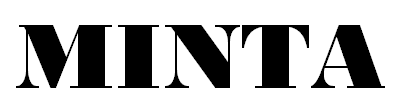 Tisztelt Főiskola!Ezúton kérem, hogy alulírott hallgatójuk megjelölt dolgozatának titkosítását a dolgozat benyújtásától számított három évre biztosítani szíveskedjék.Titkosítási kérelem indoka:	Hallgató neve:	Diplomamunka pontos címe:	Dátum:	TisztelettelP.H.	(a kérelmező cég képviselője)DIPLOMAMUNKA TÉMÁKNemzetközi tanulmányokmesterszakos hallgatók számáraA Baltikum államainak gazdasági átalakulása és alkalmazkodási folyamatai 1990-2010, Témafelelős: Vigh LászlóA bécsi békerendszer jellegzetességei és hosszabb távú történelmi hatásai. A régi diplomácia és a dinasztikus politika korszaka, 1815-1914. Témafelelős: Joó AndrásA brit társadalom kihívása az ezredfordulón - a monarchia helyzetének megítélése. Témafelelős: Vigh LászlóA brit társadalom kihívása az ezredfordulón - az ír kérdés. Témafelelős: Vigh LászlóA brit társadalom kihívása az ezredfordulón - viszony az európai integrációhoz. Témafelelős: Vigh LászlóA fiskális föderalizmus előmozdításának piaci folyamatai. Témafelelős: Vigh LászlóA fiskális föderalizmus kialakulásának közgazdasági indokai. Témafelelős: Vigh LászlóA fiskális föderalizmus kialakulásának politikai indokai. Témafelelős: Vigh LászlóA Gazdasági és Monetáris Unió hatásai a tagállamok költségvetésére. Témafelelős: Vigh LászlóA Gazdasági és Monetáris Unió versus felzárkóztatás. Témafelelős: Vigh LászlóA hidegháborús korszak: a bipoláris nemzetközi rendszer kialakulása, a szovjet–amerikai szuperhatalmi szembenállás gyökerei. („antagonisztikus kooperáció”, konfliktusok a harmadik világban, jelentős fordulópontok, az enyhülés (détente) nemzetközi körülményei, a bipoláris világrend összeomlása) Témafelelős: Joó AndrásA magyar pártállami külpolitika jellegzetességei és változásai a Kádár-korszakban. A rendszerváltás körüli időszak magyar külpolitikája. Témafelelős: Joó AndrásA magyar regionális politika európai összefüggésben. Témafelelős: Vigh LászlóA NATO a XXI. század elején: új kihívások, politikai és katonai válaszok, szervezeti változások. (a hidegháború utáni biztonsági környezet, nukleáris politika, küzdelem a terrorizmus ellen) Témafelelős: Joó AndrásA regionális politika új irányai az Európai Unióban. Témafelelős: Vigh LászlóA spanyol társadalom megkésett átalakulása és a modernség az 1980-aas években. Témafelelős: Vigh LászlóA Stabilitási és Növekedési Paktum a gyakorlatban – a túlzott deficit eljárás. Témafelelős: Vigh LászlóA tagállami fiskális politika és a Gazdasági és Monetáris Unió. Témafelelős: Vigh LászlóAdóunió – az európai gazdasági integráció további fejlődése. Témafelelős: Vigh LászlóAdózás és adóharmonizáció az EMU után. Témafelelős: Vigh LászlóAz Amerikai Egyesült Államok külpolitikája XXI. század kezdetén. (Az amerikai külpolitika egyes konkrétabb kérdéseket illetően, pl. környezeti problémák és Washington álláspontja, ill. az USA kétoldalú kapcsolatai, így pl. Oroszország és az Egyesült Államok kapcsolatainak áttekintése egy adott időszakban.) Témafelelős: Joó AndrásAz első és második világháború korszaka, a nemzetközi rendszer átalakulása, a stabilitás keresése (hatalmi törekvések, ideológiák és az egyensúly problémái). Témafelelős: Joó AndrásAz ENSZ működése, a világszervezet előtt álló feladatok, kihívások és az „új világrend” kérdései. Témafelelős: Joó AndrásAz EU költségvetésének reformjai és a szupranacionalizmus. Témafelelős: Vigh LászlóAz Euro Plus Paktum. Témafelelős: Vigh LászlóAz Európai Gazdasági Térség jövője. Témafelelős: Vigh LászlóAz európai integráció mélyítésének lehetőségei. Témafelelős: Vigh LászlóAz Európai Központi Bank függetlenségei. Témafelelős: Vigh LászlóAz Európai Központi Bank intézkedései az árstabilitás fenntartása érdekében. Témafelelős: Vigh LászlóAz Európai Központi Bank intézkedéseinek hatása a reálgazdaságra. Témafelelős: Vigh LászlóAz inflációs cél alkalmazásai a Gazdasági Unióban. Témafelelős: Vigh LászlóAz informatika hatása a demokratikus intézményekre Témafelelős: Kelen AndrásAz Iráni Iszlám Köztársaság szerepe a nemzetközi politikában, kapcsolata a külvilággal (USA), illetve Irán „sérülékenysége vagy stabilitása” (a társadalmi és gazdasági problémák). Témafelelős: Ablaka GergelyEgy kiválasztott cég geomarketing eszközök felhasználása alapján felépített stratégiája. Témafelelős: Opitz ÉvaElnökök, ideálok és doktrínák: a hidegháború utáni amerikai külpolitika fordulópontjai (egy-egy elnöki hivatali időszak, fontosabb kérdéskör bemutatása). Témafelelős: Joó AndrásElőjelek és együttműködések a politikai unió érdekében. Témafelelős: Vigh LászlóÉsztország és Magyarország, az eltérő gazdaságpolitikák megvalósulása – különös tekintettel a monetáris politikára. Témafelelős: Vigh LászlóEtnikai, vallási és kulturális konfliktusok (egy válság feldolgozása vagy összehasonlító esettanulmányok). Témafelelős: Joó AndrásEuro versus dollár a világgazdaságban. Témafelelős: Vigh LászlóEuroizáció a valutaunión kívül. Témafelelős: Vigh LászlóEurópa biztonságának legfontosabb oszlopai és a kontinens biztonságpolitikai architektúrája. Témafelelős: Joó AndrásGazdasági Unió és a költségvetési szuverenitás. Témafelelős: Vigh LászlóMagyarország a nemzetközi tényezőáramlásban: működő tőke-import és -export. Témafelelős: Csáki GyörgyMagyarország és a GATT, Magyarország és a WTO. Témafelelős: Csáki GyörgyMagyarország vezetőinek döntései és az ország mozgásterének alakulása a második világháborúban. Témafelelős: Joó AndrásNacionalizmus a XIX-XX. és a XXI. Században. (pl. a nacionalizmus modern formái, a szélsőséges nacionalizmus, a nemzetállam jövője és a globalizáció hatásai) Témafelelős: Joó AndrásNukleáris és egyéb tömegpusztító fegyverek elterjedése. Témafelelős: Joó AndrásReklám tervezés a televíziós reklám piac Témafelelős: Vigh LászlóDIPLOMAMUNKA TÉMÁKVállalkozásfejlesztésmesterszakos hallgatók számáraVÁLLALKOZÁSTANI ÉS MENEDZSMENT TANTÁRGYCSOPORT (AMT, VM)Az emberi erőforrások szerepe a vállalkozások fejlesztésében;  erőforrás menedzsment és az üzleti teljesítmény összefüggései. Témafelelős: Vállalkozói karrier; a családi vállalkozások generációváltásának problematikája. Témafelelős: Karcsics Éva, Kárpátiné Daróczi JuditEgy projekt tervezési, megvalósítási és értékelési folyamatának elemző bemutatása, különös tekintettel a stratégia és a projekt kapcsolatára. Témafelelős: Kulcsár PéterÜzleti tanácsadás módszerei, annak lehetőségei egy vállalkozás gyakorlatában: Témafelelős: Réger BélaA változásmenedzsment alkalmazásának vizsgálata a racionális, a hatalmi és az érzelmi nézőpontok alapján egy tetszőlegesen választott vállalatnál. Témafelelős: Kárpátiné Daróczi JuditA kisvállalkozás-fejlesztés eszközei és szervezetei Magyarországon. Témafelelős: Kárpátiné Daróczi Judit Az innováció lehetőségeinek és korlátainak vizsgálata egy vállalkozás gyakorlatában. Témafelelős: Peredy ZoltánA benchmarking módszerek alkalmazási lehetősége az üzleti tanácsadásban. Témafelelős: Réger BélaA lean office menedzsment alkalmazási lehetősége az üzleti tanácsadásban. Témafelelős: Réger BélaEgy szolgáltató vállalkozás sajátosságainak elemzése. Témafelelős: Karcsics ÉvaA folyamatmenedzsment módszereinek alkalmazása egy tetszőlegesen választott szervezetnél. Témafelelős: Cservenyi DóraA stratégiamenedzsment módszereinek alkalmazása egy tetszőlegesen választott szervezetnél. Témafelelős: Cservenyi DóraGAZDÁLKODÁSTANI ÉS MÓDSZERTANI TANTÁRGYCSOPORT (GJ, KG, MO, PSZ)2.1. Gazdasági jogi témákA szervezetek jogának szabályozása a Ptk-ban, különös tekintettel a gazdasági társaságokra. Témafelelős: Kertész GáborA vállalkozások egymás közötti szerződései során kiköthető polgári jogi biztosítékok és egyéb biztosítéki jellegű polgári jogi eszközök szabályai. Témafelelős: Kertész GáborA Ptk. szerződéses és szerződésen kívüli kárfelelősségi rendelkezéseinek lehetséges hatásai a vállalkozások tevékenységére és egymás közötti szerződéses kapcsolataira. Témafelelős: Kertész GáborA tisztességtelen versenycselekmények szabályozása a magyar jogrendszerben. Témafelelős: Kertész GáborA fogyasztóvédelem szabályozási rendszere és tartalma, az Európai Unió fogyasztóvédelmi rendelkezéseinek érvényesülése a magyar jogrendszerben. Témafelelős: Kertész Gábor2.2. Közgazdaságtani témákA tudásmenedzsment gyakorlata a szolgáltatási szektorban. Témafelelős: Andó ÉvaKKV fejlesztés személyi és anyagi feltételei. Témafelelős: Tóth ArnoldAz üzleti környezet elemei, hatásai a KKV-k alapítására, működtetésére. Témafelelős: Tóth ArnoldPolitikai régiók – gazdasági feltételek. Témafelelős: Benkő PéterMagyarország gazdasági helyzete a rendszerváltáskor. Témafelelős: Kertész Krisztián Stabilizáció és növekedés a magyar gazdaságban a Bokros-csomag után. Témafelelős: Kertész Krisztián A 2008-09-es világgazdasági válság hatásai Európára és Magyarországra. Témafelelős: Kertész KrisztiánAz euró zóna válsága a centrumban és a periférián (adósság válság, pénzügyi válság 2008-09 után). Témafelelős: Kertész Krisztián Az euró bevezetésének előnyei és hátrányai. Témafelelős: Kertész KrisztiánA nyugdíjrendszerek összehasonlítása, fenntarthatósága - piac vagy állam? Témafelelős: Kertész Krisztián  Az egészségügyi rendszerek összehasonlítása - piac vagy állam? Témafelelős: Kertész Krisztián Módszertani témákAz innováció a hazai és nemzetközi gyakorlatban. A G8 országok, az EU és a hazai nemzeti innovációs politika összehasonlító elemzése. Témafelelős: Peredy Zoltán A vállalkozások innovációs stratégiái és politikái. Az innovációs stratégia kialakításának és működtetésének alapvető módszerei. A nemzetközi multinacionális vállalatok és a KKV-k gyakorlatának különbségei az innováció és a K+F alkalmazásában. Témafelelős: Peredy ZoltánAz innováció finanszírozásának lehetőségei, hazai és nemzetközi gyakorlatának jellemzői konkrét példákon keresztül. Témafelelős: Peredy ZoltánAz innovációs eljárások: az üzleti folyamatok ujjászervezése, a termék, szolgáltatás és technológia fejlesztés, a termelés és az innováció marketingje, a döntési folyamat, az ösztönzés menedzsment és a projekt menedzsment kérdései. Témafelelős: Peredy Zoltán Pénzügytani és számviteli témákVállalati csődök okai, csődelőrejelzés módszerei. Témafelelős: Tóth MargitaEgy vállalkozás pénzügyi (vagyoni, finanszírozási, likviditási) folyamatainak elemzése. Témafelelős: Tóth Margita Vállalatértékelés módszerei és lehetőségei (konkrét példákon keresztül). Témafelelős: Tóth Margita A kkv-k finanszírozásának sajátosságai, alakulása az elmúlt 10 évben. Témafelelős: Tóth Margita A kockázati tőke szerepe a vállalatfinanszírozásban. Témafelelős: Tóth MargitaVállalkozások finanszírozása rövid lejáratú forrásokkal. Cash management, követelés menedzsment. Témafelelős: Tóth Margita Beruházás-finanszírozás jellemzői és alkalmazott megoldásai. Témafelelős: Tóth Margita Projektfinanszírozás sajátosságai, menete, problémái. Témafelelős: Tóth Margita Beruházás értékelési módszerek a vállalkozások fejlesztési döntéseiben. Témafelelős: Tóth Margita A kisvállalkozások támogatása az Európai Unióban. Témafelelős: Nyusztay LászlónéA kisvállalkozások eredményessége Magyarországon az utóbbi években Témafelelős: Nyusztay Lászlóné A kisvállalkozások adótervezésének problémái. Témafelelős: Nyusztay LászlónéNEMZETKÖZI ÉS TÁRSADALMI KAPCSOLATOK TANTÁRGYCSOPORT (MK, NK, TI)A magyar bútoripar piaci elemzése és egy konkrét vállalkozás marketingstratégiájának elemző bemutatása Témafelelős: Kárpátiné Daróczi JuditEgy szabadon választott konkrét vállalkozás piaci helyzetének elemzése, külső és belső marketing-auditja. Témafelelős: Kárpátiné Daróczi JuditA Baltikum államainak gazdasági átalakulása és alkalmazkodási folyamatai 1990-2010, Témafelelős: Vigh LászlóA bécsi békerendszer jellegzetességei és hosszabb távú történelmi hatásai. A régi diplomácia és a dinasztikus politika korszaka, 1815-1914. Témafelelős: Joó AndrásA brit társadalom kihívása az ezredfordulón - a monarchia helyzetének megítélése. Témafelelős: Vigh LászlóA brit társadalom kihívása az ezredfordulón - az ír kérdés. Témafelelős: Vigh LászlóA brit társadalom kihívása az ezredfordulón - viszony az európai integrációhoz. Témafelelős: Vigh LászlóA fiskális föderalizmus előmozdításának piaci folyamatai. Témafelelős: Vigh LászlóA fiskális föderalizmus kialakulásának közgazdasági indokai. Témafelelős: Vigh LászlóA fiskális föderalizmus kialakulásának politikai indokai. Témafelelős: Vigh LászlóA Gazdasági és Monetáris Unió hatásai a tagállamok költségvetésére. Témafelelős: Vigh LászlóA Gazdasági és Monetáris Unió versus felzárkóztatás. Témafelelős: Vigh LászlóA hidegháborús korszak: a bipoláris nemzetközi rendszer kialakulása, a szovjet–amerikai szuperhatalmi szembenállás gyökerei. („antagonisztikus kooperáció”, konfliktusok a harmadik világban, jelentős fordulópontok, az enyhülés (détente) nemzetközi körülményei, a bipoláris világrend összeomlása) Témafelelős: Joó AndrásA magyar pártállami külpolitika jellegzetességei és változásai a Kádár-korszakban. A rendszerváltás körüli időszak magyar külpolitikája. Témafelelős: Joó AndrásA magyar regionális politika európai összefüggésben. Témafelelős: Vigh LászlóA NATO a XXI. század elején: új kihívások, politikai és katonai válaszok, szervezeti változások. (a hidegháború utáni biztonsági környezet, nukleáris politika, küzdelem a terrorizmus ellen) Témafelelős: Joó AndrásA regionális politika új irányai az Európai Unióban. Témafelelős: Vigh LászlóA spanyol társadalom megkésett átalakulása és a modernség az 1980-aas években. Témafelelős: Vigh LászlóA Stabilitási és Növekedési Paktum a gyakorlatban – a túlzott deficit eljárás. Témafelelős: Vigh LászlóA tagállami fiskális politika és a Gazdasági és Monetáris Unió. Témafelelős: Vigh LászlóAdóunió – az európai gazdasági integráció további fejlődése. Témafelelős: Vigh LászlóAdózás és adóharmonizáció az EMU után. Témafelelős: Vigh LászlóAz Amerikai Egyesült Államok külpolitikája XXI. század kezdetén. (Az amerikai külpolitika egyes konkrétabb kérdéseket illetően, pl. környezeti problémák és Washington álláspontja, ill. az USA kétoldalú kapcsolatai, így pl. Oroszország és az Egyesült Államok kapcsolatainak áttekintése egy adott időszakban.) Témafelelős: Joó AndrásAz első és második világháború korszaka, a nemzetközi rendszer átalakulása, a stabilitás keresése (hatalmi törekvések, ideológiák és az egyensúly problémái). Témafelelős: Joó AndrásAz ENSZ működése, a világszervezet előtt álló feladatok, kihívások és az „új világrend” kérdései. Témafelelős: Joó AndrásAz EU költségvetésének reformjai és a szupranacionalizmus. Témafelelős: Vigh LászlóAz Euro Plus Paktum. Témafelelős: Vigh LászlóAz Európai Gazdasági Térség jövője. Témafelelős: Vigh LászlóAz európai integráció mélyítésének lehetőségei. Témafelelős: Vigh LászlóAz Európai Központi Bank függetlenségei. Témafelelős: Vigh LászlóAz Európai Központi Bank intézkedései az árstabilitás fenntartása érdekében. Témafelelős: Vigh LászlóAz Európai Központi Bank intézkedéseinek hatása a reálgazdaságra. Témafelelős: Vigh LászlóAz inflációs cél alkalmazásai a Gazdasági Unióban. Témafelelős: Vigh LászlóAz informatika hatása a demokratikus intézményekre Témafelelős: Kelen AndrásAz Iráni Iszlám Köztársaság szerepe a nemzetközi politikában, kapcsolata a külvilággal (USA), illetve Irán „sérülékenysége vagy stabilitása” (a társadalmi és gazdasági problémák). Témafelelős: Ablaka GergelyEgy kiválasztott cég geomarketing eszközök felhasználása alapján felépített stratégiája. Témafelelős: Opitz ÉvaElnökök, ideálok és doktrínák: a hidegháború utáni amerikai külpolitika fordulópontjai (egy-egy elnöki hivatali időszak, fontosabb kérdéskör bemutatása). Témafelelős: Joó AndrásElőjelek és együttműködések a politikai unió érdekében. Témafelelős: Vigh LászlóÉsztország és Magyarország, az eltérő gazdaságpolitikák megvalósulása – különös tekintettel a monetáris politikára. Témafelelős: Vigh LászlóEtnikai, vallási és kulturális konfliktusok (egy válság feldolgozása vagy összehasonlító esettanulmányok). Témafelelős: Joó AndrásEuro versus dollár a világgazdaságban. Témafelelős: Vigh LászlóEuroizáció a valutaunión kívül. Témafelelős: Vigh LászlóEurópa biztonságának legfontosabb oszlopai és a kontinens biztonságpolitikai architektúrája. Témafelelős: Joó AndrásGazdasági Unió és a költségvetési szuverenitás. Témafelelős: Vigh LászlóMagyarország a nemzetközi tényezőáramlásban: működő tőke-import és -export. Témafelelős: Csáki GyörgyMagyarország és a GATT, Magyarország és a WTO. Témafelelős: Csáki GyörgyMagyarország vezetőinek döntései és az ország mozgásterének alakulása a második világháborúban. Témafelelős: Joó AndrásNacionalizmus a XIX-XX. és a XXI. Században. (pl. a nacionalizmus modern formái, a szélsőséges nacionalizmus, a nemzetállam jövője és a globalizáció hatásai) Témafelelős: Joó AndrásNukleáris és egyéb tömegpusztító fegyverek elterjedése. Témafelelős: Joó AndrásReklámtervezés a televíziós reklám piac Témafelelős: Vigh Lászlófeladatfelelős(ök)átvétel/leadás helye; kivel/kinekhatáridő1.Ajánlott szakdolgozati témajegyzék és a Szakdolgozat-készítés módszertani útmutató közzétételeOktatási Központwww.ibs-b.hu/avf2018. január 15.2.Online témaválasztó lap kitöltésehallgatóMoodle rendszerhttps://moodle.ibs-b.hu/2018. szeptember 3-tól 28-án 12 óráig2.Online témaválasztó lap kitöltésehallgatóMoodle rendszerhttps://moodle.ibs-b.hu/póthatáridő (15000 Ft átutalási igazolással)
2018. október 5-én 12 óráig3.A téma jóváhagyása, főiskolai konzulens kijelöléseOktatási KözpontMoodle rendszerhttps://moodle.ibs-b.hu/2018. október végén4.Szakdolgozat vázlatának leadásahallgatóMoodle rendszerhttps://moodle.ibs-b.hu/2019. január 31.5.Szakdolgozat 2 pld-ban, magyar és idegen nyelvű annotációk 1-1 pld-ban, kitöltött és aláírt konzultációs lap leadása, valamint a szakdolgozat elektronikus példányának feltöltésehallgatóHallgatói Központ, ill. Moodle rendszer2019. március 29.12 óráig5.Szakdolgozat 2 pld-ban, magyar és idegen nyelvű annotációk 1-1 pld-ban, kitöltött és aláírt konzultációs lap leadása, valamint a szakdolgozat elektronikus példányának feltöltésehallgatóHallgatói Központ, ill. Moodle rendszerpóthatáridő (15000 Ft átutalási igazolással)
2019. április 12. 12 óráig6.Bírálatok eljuttatása a hallgatóknak Hallgatói Központhallgatónakzáróvizsgát megelőző8. napig7.Komplex záróvizsga tervezett időpontjafőiskola, hallgatóJelentkezés aktív hallgatóknak Neptun rendszerben, nem aktív hallgatóknak a www.ibs-b.hu/avf oldalról letölthető jelentkezési lapona tanév rendje szerint, 2019. június második felébenfeladatfelelős(ök)átvétel/leadás helye; kivel/kinekhatáridő1.Ajánlott szakdolgozati témajegyzék és a Szakdolgozat-készítés módszertani útmutató közzétételeOktatási Központwww.ibs-b.hu/avf2018. január 15.2.Online témaválasztó lap kitöltésehallgatóMoodle rendszerhttps://moodle.ibs-b.hu/2019. február 4-től 22-én 12 óráig2.Online témaválasztó lap kitöltésehallgatóMoodle rendszerhttps://moodle.ibs-b.hu/póthatáridő (15000 Ft átutalási igazolással)
2019. március 1-én 12 óráig3.A téma jóváhagyása, főiskolai konzulens kijelöléseOktatási KözpontMoodle rendszerhttps://moodle.ibs-b.hu/2019. március végén4.Szakdolgozat vázlatának leadásahallgatóMoodle rendszerhttps://moodle.ibs-b.hu/2019. június 14.5.Szakdolgozat 2 pld-ban, magyar és idegen nyelvű annotációk 1-1 pld-ban, kitöltött és aláírt konzultációs lap leadása, valamint a szakdolgozat elektronikus példányának feltöltésehallgatóHallgatói Központ, ill. Moodle rendszer2019. november 14.12 óráig5.Szakdolgozat 2 pld-ban, magyar és idegen nyelvű annotációk 1-1 pld-ban, kitöltött és aláírt konzultációs lap leadása, valamint a szakdolgozat elektronikus példányának feltöltésehallgatóHallgatói Központ, ill. Moodle rendszerpóthatáridő (15000 Ft átutalási igazolással)
2019. november 29.12 óráig6.Bírálatok eljuttatása a hallgatóknakHallgatói Központhallgatónaka záróvizsgát megelőző 8. napig7.Komplex záróvizsga tervezett időpontjafőiskola, hallgatóJelentkezés aktív hallgatóknak Neptun rendszerben, nem aktív hallgatóknak a www.ibs-b.hu/avf oldalról letölthető jelentkezési lapona tanév rendje szerint, 2020. február első hetébenSorszámDátumTárgyalt témaFeladatok a következő konzultációraKövetkező konzultáció időpontjaKonzulens aláírása